Action Research for Inclusion and Special Educational Needs (ISEND): Templates ResourceInstitute of Education, University of DerbyDr Geraldene Codina and Professor Deborah Robinson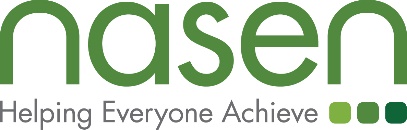 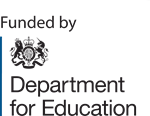 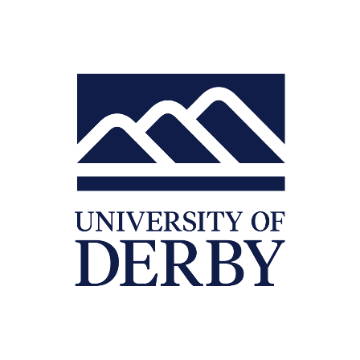 List of Figures and TablesFigure 1: Metaphor – view your research focus through the lens of the research literature. What do you see?	8Table 1 - Action Research for ISEND: Process overview	6Table 2: Area for research focus and related research question	7Table 3 – Research Methods	10Table 4 – Reporting on and disseminating your research findings	15Table 5 –  List (with weblinks) to journals focussed on ISEND which have Open Access Content.	16Table 6: Possible school/college based approaches to conducting research into the efficacy of TA deployment (adapted from Wharton, J., Codina, G., Middleton, T., & Esposito, R., (2019) SENCO Induction Pack: Supporting you at the start of your journey, Tamworth: NASEN [available at] SENCO Induction Pack: revised edition | SendGateway	19Appendix 3: Example questionnaire (quality first teaching)Survey for: Headteachers, members of the Senior Leadership team, Teachers, Higher Level Teaching Assistants, Teaching Assistants.Your name: OptionalHow would you define quality first teaching?Do you perceive there to be a link between quality first teaching and inclusion?Do you perceive the embedding of quality first teaching to be an important school priority?Reflecting on your own practice/or practice within your setting: what quality first teaching strategies do you perceive to be most effective and used most frequently?Do you perceive there to be any barriers/constraints to implementing quality first teaching within your setting?Do you perceive there to be enablers and opportunities that facilitate quality first teaching within your setting?Do you have school document(s) which refer to quality first teaching?If ‘no’ or ‘not sure’ go to question a.If ‘yes’ go to question b.If quality first teaching was to be developed further in your setting, what do you think the focus should be?Would you find it useful to engage in further training about quality first teaching?Appendix 4: Action Research Ethics Checklist (study-plan-do-review) To ensure you have developed an ethically appropriate research project check that you can select ‘yes’ or not applicable (NA) to each statement below. STUDY: Evidence basePLANNING THE RESEARCH: Information sharing PLANNING THE RESEARCH: Informed consent DOING THE RESEARCH: Data gatheringREVIEWING THE RESEARCH: AnalysisREVIEWING THE RESEARCH: DisseminationAppendix 5: Example Project Information Sheet Action Research: Quality First Teaching (QFT) Project Information SheetProject AimThe aim of the project is to gain a greater understanding of Quality First Teaching (QFT) and the development of it in the City Secondary School. The Research TeamThis project is led by the SENCO, English Co-ordinator, and Maths Co-ordinator at the City Secondary School (see next page for more details). The project is being conducted with support of the school’s Headteacher Mr Brown and the senior leadership team.ArrangementsThis Action Research project is being conducted as part of the National Association for Special Educational Needs (nasen) ‘Universal SEND Services’ programme. Funded by the Department for Education (DfE) the research team will be taking part in six training sessions and disseminating the research findings.This Action Research project has been divided into two phases:Phase 1 – the surveyPhase 2 – actions post surveyWorking together, the research team have developed an initial survey which focusses on staff opinions about quality first teaching. Following completion and analysis of the survey, the information gathered will be used as the basis for further actions that aim to share, consolidate, and enhance quality first teaching in our school. Phase 1 – SurveyIn phase 1 of the research (Spring term), a Quality First Teaching 365-Survey link will be sent to all senior leaders, teachers, and teaching assistants in the school. It is anticipated the survey will take approximately 20 minutes to complete; it is your choice whether you complete the survey anonymously or add your name. The research team are keen to hear your open and honest opinions, the information you provide will not be linked to the school’s performance management processes. The survey link will be sent to you on the week beginning 30th January, and will remain open for two weeks (the survey will close on the 13th February). The research team will review the responses together and then present an overview of the survey findings at the next available Senior Leadership team meeting. The survey findings will then be utilised as the basis for our Spring Inset day.Phase 2 – Share, Consolidate, EnhanceFollowing the outcome of the Spring Inset day, the research team will work with the school to share best practice, consolidate, and enhance our quality first teaching offer. It is likely that additional data will be gathered during this phase of the Action Research Project; at this point, further information about data gathering and data use will be communicated with you. DisseminationA key component of this Action Research Project is dissemination and evaluation. The anonymised findings of our research will be shared in three ways:Internally within our schoolWith one other schoolAs a written case study with accompanying video on a publicly available website.As part of this project, you will be asked to complete an evaluation form. The data you provide in this evaluation will not include your name, and whilst you will be asked to include the school’s name this information will only be used for the purposes of checking the dissemination activities 1 and 2 (listed above) have taken place. The evaluation data gathered will be utilised by the University of Derby as the basis for examining the efficacy of Action Research as a tool for improving the outcomes of children with special educational needs and disabilities. This anonymised data which will include no identifying features (i.e. no school names) will be shared with nasen who may choose to share it with the Department for Education. Using the DataThe data gathered in Phases 1 and 2 of the research project will be discussed by the research team, the school’s senior leadership team and shared with the school. For the purposes of developing the project and gaining support, anonymised forms of the data may also be shared at the 6 twilight Action Research sessions. These sessions are led by Dr Geraldene Codina at the University of Derby and are attended by up to 30 staff from other schools/colleges who are participating in this project. In accordance with the General Data Protection Regulation (2018) all data will be: stored securely in password protected files; excessive quantities of data will not be gathered; participants have the right to ask for any data-set where they are named to be deleted at any time; participants can withdraw their active participation from the project at any time.The date from which the research is to be anonymously published will be clearly communicated by the researcher(s). Data will be retained for a minimum of three years. The research TeamAppendix 6: Project Information Sheet ProformaAction Research: Add your Research FocusProject Information SheetProject AimWhat is the aim of your project, or your research question?The Research TeamWho is leading the project and who are the research team (provide their contact details on the following page)?ArrangementsThis Action Research project is being conducted as part of the National Association for Special Educational Needs (nasen) ‘Universal SEND Services’ programme. Funded by the Department for Education (DfE) the research team will be taking part in 6 training sessions and disseminating the research findings.Provide an overview of your Action Research project – how are you planning to conduct this action research project? Phase 1 Provide information about what you are doing in Plan 1. Make sure you tell participants what their involvement will be, how long it will take, and what you will be doing with any information you gather. We recommend making a statement about the data gathered not being linked to the school’s performance management processes.Phase 2 The nature of the Action Research cycle means you might not know exactly what you will be doing in plan 2 of your project. Share with participants whatever information is known and explain you will provide an update at the point when you are working on Plan 2.DisseminationA key component of this Action Research Project is dissemination and evaluation. The anonymised findings of our research will be shared in three ways:Internally within our schoolWith one other schoolAs a written case study with accompanying video on a publicly available website.As part of this project, you will be asked to complete an evaluation form. The data you provide in this evaluation will not include your name, and whilst you will be asked to include your school’s name this information will only be used for the purposes of checking the dissemination activity 1 and 2 (listed above) have taken place. The evaluation data gathered will be utilised by the University of Derby as the basis for examining the efficacy of Action Research as a tool for improving the outcomes of children with special educational needs and disabilities. This anonymised data which will include no identifying features (i.e. no school names) will be shared with nasen who may choose to share it with the Department for Education. Using the DataThe data gathered in Phases 1 and 2 of the research project will be discussed by the research team, the school’s senior leadership team and shared with the school. For the purposes of developing the project and gaining support, anonymised forms of the data may also be shared at the 6 twilight Action Research sessions. These sessions are led by Dr Geraldene Codina at the University of Derby and are attended by up to 30 staff from other schools/colleges who are participating in this project. In accordance with the General Data Protection Regulation (2018) all data will be: stored securely in password protected files; excessive quantities of data will not be gathered; participants have the right to ask for any data-set where they are named to be deleted at any time; participants can withdraw their active participation from the project at any time.The date from which the research is to be anonymously published will be clearly communicated by the researcher(s). Data will be retained for a minimum of three years. The research TeamAppendix 7: Example/Proforma Consent Letter Action Research: [your research focus] Consent FormPlease read the following and use ‘yes’ or ‘no’ to indicate whether you agree or disagree respectively.  Once complete, please return this consent form to [your email address] Reference for this guidance resource:Codina, G., and Robinson, D. (2022) Action Research for Inclusion and Special Educational Needs (ISEND): Templates Resource. Derby, University of Derby.Space for free textScale 1-5 Scale 1-5 Scale 1-5 Scale 1-5 Scale 1-5 1= no2= not really3= somewhat4= in the main5= definitelySpace for free textSpace for free textSpace for free textSpace for free textSpace for free textScale 1-5 Scale 1-5 Scale 1-5 Scale 1-5 Scale 1-5 1= no2= not really3= somewhat4= in the main5= definitelySpace for free textSpace for free textSpace for free textSpace for free textSpace for free textSpace for free textScale 1-5 Scale 1-5 Scale 1-5 Scale 1-5 Scale 1-5 1= a considerable number2= quite a few3= some4= not really5= noSpace for free textSpace for free textSpace for free textSpace for free textSpace for free textScale 1-5 Scale 1-5 Scale 1-5 Scale 1-5 Scale 1-5 1= no2= not really3= somewhat4= in the main5= definitelySpace for free textSpace for free textSpace for free textSpace for free textSpace for free textYesNoNot sure (I’d need to check)Do you think the setting should refer to quality first teaching somewhere within its documentation? Please explain your answer.Space for free textDo you think the document(s) in your setting which reference quality first teaching are appropriate/could be developed further? Please explain your answer.Space for free textSpace for free textYesNoNot surePlease explain your answer:Space for free textPlease explain your answer:Space for free textPlease explain your answer:Space for free textThe researcher(s) have ensured this project is underpinned by a credible evidence base and/or appropriate research literature.Yes/No/NAThe researcher(s) have shared information that clearly explains to the Headteacher/Principal, relevant school/college staff, and relevant parents/carers:The researcher(s) have shared information that clearly explains to the Headteacher/Principal, relevant school/college staff, and relevant parents/carers:the aims, purpose and methods of this research.Yes/No/NAthe timeframe for conducting the research (who, what, when, where, how). Yes/No/NAthe way that data gathered for this project will be stored.Yes/No/NAthe length of time that data will be stored.Yes/No/NAwhom the data will be shared with.Yes/No/NAthe names of the staff leading this research.Yes/No/NAThe researcher(s) have shared accessible information about this research project with relevant children/young people?Yes/No/NAThe researcher(s) have gained the consent of the Headteacher/Principal, relevant school/college staff, and relevant parents/carers to conduct this research?Yes/No/NAUsing an accessible format, the researcher(s) have gained the consent of the children/young people to conduct this research?Yes/No/NAThe researcher(s) have ensured the data collection methods used in this research are adequate and not excessive?Yes/No/NAThe focus of this research is driven by a desire to improve the outcomes of children with SEND, honesty, transparency, and integrity are of paramount concern, as is the wellbeing of all those involved?Yes/No/NAParticipants’ right to withdraw from the research is embedded as a principle. The date from which the research will be published (and participants cannot be guaranteed complete withdraw) will be clearly communicated by the researcher(s). Yes/No/NAThe researcher(s) have appropriate processes for storing and sharing the data (all data that identifies individuals will be stored in a password protected system, or in a locked cupboard). Yes/No/NAThe researcher(s) will only share data which identifies others, in accordance with their general professional standards. Yes/No/NAAt the point of research dissemination, all data which identifies others, including an organisation such as a school/college will be anonymised (unless specifically asked not to do so, or with the explicit permission of the settings Headteacher/Principal).Yes/No/NAAt the point of dissemination, the researcher(s) will utilise respectful language.Yes/No/NAThe researcher(s) have secured consent to disseminate this research from the Headteacher/Principal, relevant school/ college staff, and relevant parents/carers.Yes/No/NAMrs Sarah SmithSENCO City Schools.smith@cityschool.ukMr Abdul KumarEnglish Co-ordinator City Schoola.kumar@cityschool.ukMs Lola MusaMaths Co-ordinator City Schooll.musa@cityschool.ukName RoleEmail I have been provided with information about this research project which I understand.Yes/NoI have been given the opportunity to ask questions and have had them answered to my satisfaction.Yes/NoI understand that I can ask for all data in which I am named to be removed at any time.Yes/NoI understand that I can withdraw my participation from this project at any time.Yes/NoI understand how the data gathered from this project will be used.Yes/NoDelete as appropriateI agree to take part in this Action Research projectI do not agree to take part in this Action Research projectName of participant……………………………………………………………………………..…………………….. Date……………………..Delete as appropriateI agree to take part in this Action Research projectI do not agree to take part in this Action Research projectName of participant……………………………………………………………………………..…………………….. Date……………………..